Galvanic Isolation Secures New 48-volt Electrical ArchitecturesKDPOF Delivers Optical Connectivity for Battery Management Systems and Integrated Smart Antenna ModulesMadrid, Spain, January 10, 2019 – KDPOF – leading supplier for gigabit transceivers over POF (Plastic Optical Fiber) – provide their optical connectivity technology in order to secure new 48-volt electrical architectures via the inherent galvanic isolation. "The new 48-volt electrical architecture pushes the envelope in terms of electromagnetic compatibility and safety requirements," stated Carlos Pardo, CEO and Co-founder of KDPOF. "New safety precautions are needed, since even a single malfunction between the 48-volt and the 12-volt electrical system will lead to a short circuit, which can damage the entire 12-volt system due to overvoltage." Optical connections with POF, such as KDPOF's innovative Automotive Gigabit Ethernet POF (GEPOF), provide the optimal means to achieve galvanic isolation, providing 100 Mbps and 1 Gbps Ethernet compatible solutions with enough margin to withstand the harsh automotive environment. Applications such as Battery Management Systems (BMS) and Integrated Smart Antenna (ISA) modules profit from the inherent Electromagnetic Compatibility (EMC) of POF. KDPOF will present their GEPOF technology at the Automotive Ethernet Congress on February 13 and 14, 2019 in Munich, Germany.48 Volts Generate Need for Galvanic IsolationThe chassis is a common ground potential for all 48-volt ECUs in the car. As the chassis has a non-zero impedance, a significant return current will be conducted through it, and a portion of this return current will find its way through a parallel path: the copper cables‘ shielding. "An OEM has stated that the shield of Shielded Twisted Pair (STP) cables can conduct more than 8A of return current due to the 48-volt jump start effect," added Carlos Pardo. In addition, the need for a ubiquitous communications network within the vehicle, and particularly between ECUs belonging to different voltage domains, represents a source of potential hazards. Thus, it imposes the additional requirement of galvanic isolation between the communicating nodes. Any event that could cause the 48-volt to cross into the 12-volt, for example due to line transceivers that don’t provide sufficient galvanic isolation, might destroy the ECUs in the 12-volt domain. With regulations driving car companies to reduce Greenhouse Gas (GHG) emissions further by 2021, a new hybrid architecture concept based on a two-voltage power line (12-/48-volt) is already in the advanced marketing announcements of OEMs and Tier-1. As a further example of this new industry-wide technological trend towards 48V power supply and the handling of it, the German VDA published recommendation 320, which covers electric and electronic components in vehicles for the development of a 48-volt power supply. It defines requirements, test conditions and tests performed on electric, electronic and mechatronic components and systems for use in motor vehicles with a 48-volt on-board power supply. Battery Management Systems Galvanic isolation is also necessary between the primary and secondary systems of both ac-dc and dc-dc converters due to the presence of hazardous high voltage (above 25 Vac or 60 Vdc). According to the FMVSS 305 and ECE-R standards, the isolation barrier between the battery and exposed conductive parts should maintain 500 Ω/V before and after a crash impact. "This is a tough requirement that is very hard to reach without a nearly perfect isolation that copper-based networks are unable to ensure," added Carlos Pardo. Moreover, the BMS is a very noisy environment and communications are susceptible to disturbance by conducted and radiated RF emissions. Optical communications have been demonstrated to be the most robust regarding EMC.Smart Antenna ModulesIntegrated Smart Antenna (ISA) Modules consist of several antennas for signal reception, an Antenna Hub, and an Ethernet connection to the consumers of the antenna signals such as a radio device. If each of the several antennas in a car is routed to its respective ECU with its own cable, the complexity soon becomes unacceptable. The Antenna Hub routes all signals from each antenna to an Ethernet network connected to all receptors of the signals. Gigabit Ethernet over POF is ideally suited for an Ethernet connection due to its natural EMC-free property. "In conventional systems, if the roof is not metallic, or has openings, an immense amount of energy is radiated by the coaxial cable that is coupled back into the ISA. This seriously degrades the ISA performance," explained Carlos Pardo. Replacing the coaxial cable with POF completely solves this issue.Words: 721ImagesAbout KDPOFFabless semiconductor supplier KDPOF provides innovative gigabit and long-reach communications over Plastic Optical Fiber (POF). Making gigabit communication over POF a reality, KDPOF technology supplies 1 Gbps POF links for automotive, industrial, and home networks. Founded in 2010 in Madrid, Spain, KDPOF offers their technology as either ASSP or IP (Intellectual Property) to be integrated in SoCs (System-on-Chips). The adaptive and efficient system works with a wide range of optoelectronics and low-cost large core optical fibers, thus delivering carmakers low risks, costs and short time-to-market. More information is available at www.kdpof.com. KDPOF Knowledge Development for POF, S.L.Ronda de Poniente 14, 2ª Planta28760 Tres CantosSpainE sales@kdpof.comT +34 918043387Media Contact: Mandy Ahlendorfahlendorf communicationE ma@ahlendorf-communication.comT +49 89 41109402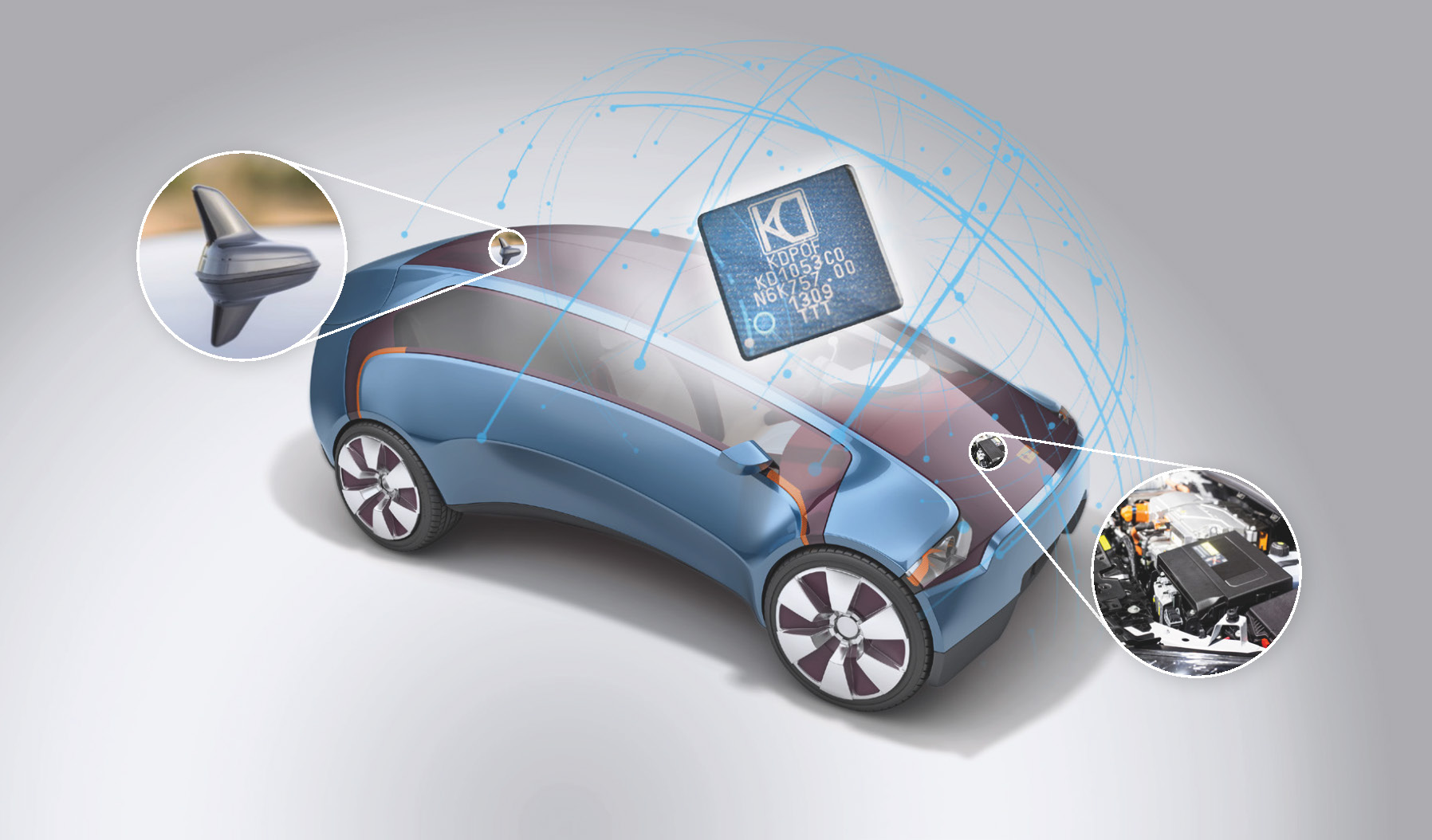 Image 1: KDPOF's optical connectivity provides galvanic isolation for Battery Management Systems and Smart Antenna ModulesCopyright: KDPOFDownload: http://www.ahlendorf-news.com/media/news/images/KDPOF-48-volt-galvanic-isolation-H.jpg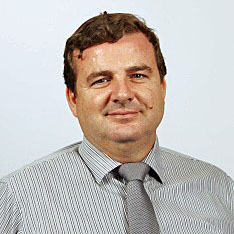 Image 2: Carlos Pardo is CEO and Co-Founder of KDPOFCopyright: KDPOFDownload: http://www.ahlendorf-news.com/media/news/images/KDPOF-Carlos-Pardo-H.jpg